Queremos informarles sobre un curso que consideramos puede ser de su interés. Se trata del “Curso Superior en Dirección de Proyectos”, un programa formativo de la Escuela de Negocios de la Fundación San Pablo CEU de Castilla y León, dirigido a profesionales interesados en la dirección y gestión de Proyectos.¿Que aporta este Curso para los profesionales?Impulsa la carrera profesional ya que aporta diferenciación y especializaciónMejora las habilidades en gestión de Proyectos: Planificación, Ejecución, Monitorización ,Control y CierreAmplia la red de contactos  en el sector y el conocimiento compartido Preparación para la Certificación como Project Manager Profesional (PMP)*El Curso es bonificable por la FUNDAECalendario: De 12 de Enero a 24 de Marzo de 2018Horario: 	Viernes, de 16:30h a 21:30h, y Sábados, de 9:00h a 14:00hLugar: 	Colegio Oficial  de Ingenieros Industriales  COIIM - Valladolid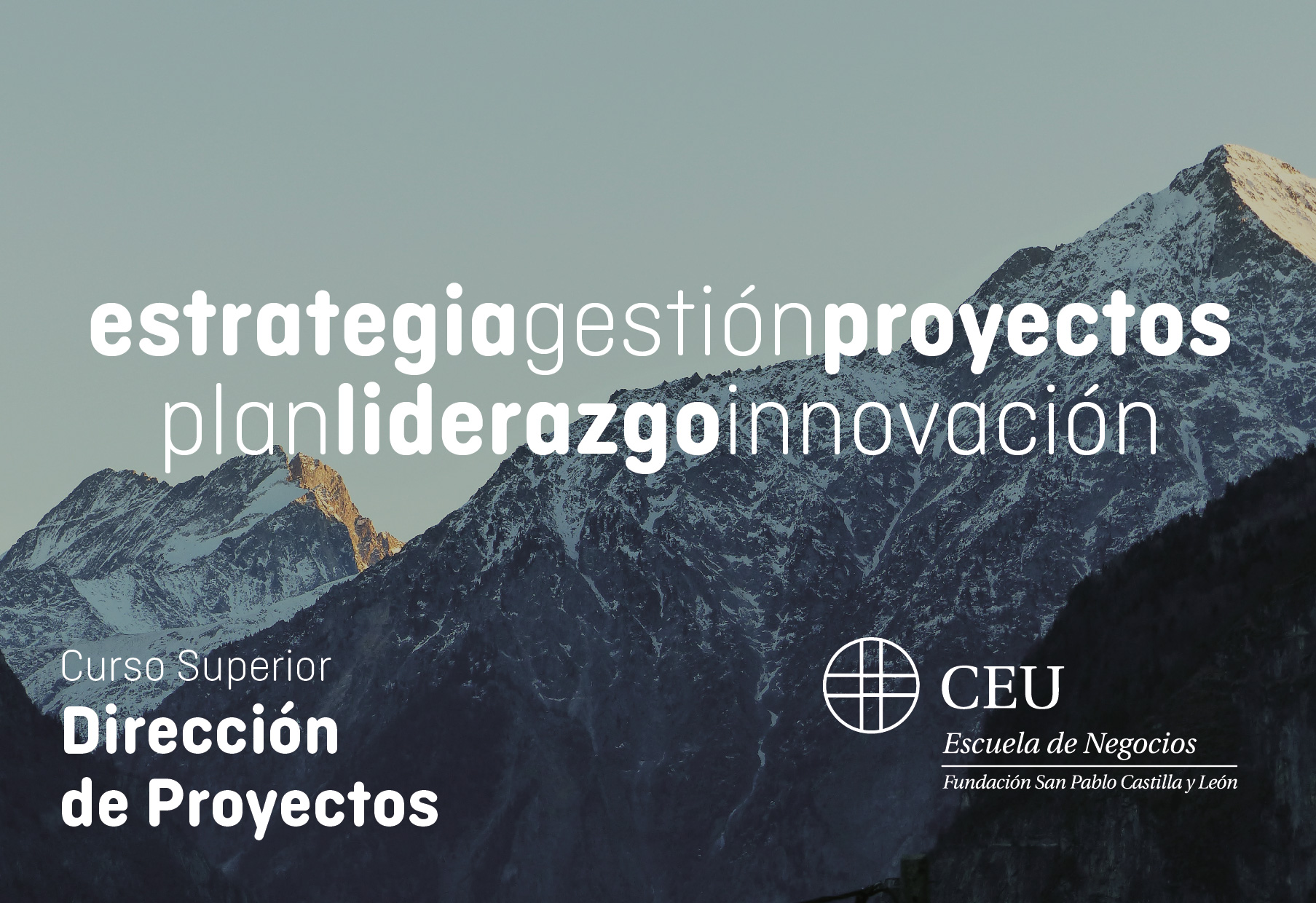 Pueden consultar el contenido y la información sobre el curso en la web de la ENCEU, y solicitar más información si lo desean  en los datos de contacto que aparecen en la misma: http://www.ceucyl.com/curso/curso_superior_en_direccion_de_proyectosAtentamente,